Approach based on a deficits framework 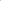 Approach based on a community framework 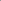 Objective: fewer lonely peopleObjective: communities in which people care for one another and in which everyone is seen as part of the communityAimed at decreasing lonelinessAimed at increasing happiness, a sense of community, and resilient, strong, open local communitiesFocus on the problem: Minister of Loneliness (GB)Focus on perspective: Alderman of Happiness (Schagen municipality)Lonely people as the target audienceLocal residents as the target audienceLonely people need to be helped – The non-lonely people help the lonely onesEveryone in a community has something unique to offer to that community. People’s own lives and community life as a whole are enriched when different types of people are able to play their part, switching between roles and between being the helper and the person being helped.Efforts revolve around the main objective: loneliness is seen as a problem and attempts are made to track down the Lonely OnesMeandering, looking for and effecting a sense of community within neighbourhoods, finding people who serve as connectors and people who have things in common with one anotherTemporary: interventions, consisting of projects, programmes, campaigns, calls to actionPermanent. Contributions are geared towards people’s daily lives and life within the community and are fine- tuned accordingly.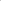 Loneliness is seen as a personal problem of individual people, that can be solved by deploying the right expertiseLoneliness is seen as a collective problem to be handled by local residents, without the involvement of professionalsActors: professionals/counsellors, municipalities and social organisations are the most important players in the fieldActors: neighbours, friends, including people who feel lonely, and local entrepreneurs are the most important players in the field. Local professionals and people from outsider the neighbourhood form a second line of defence.For these kinds of approaches, the target audience usually does not play an active role in the project, but serves only as the object being acted uponEveryone is an actor within this approach, including the people who feel lonely